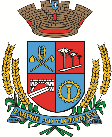 Estado do Rio Grande do SulCâmara de Vereadores de Getúlio VargasBoletim Informativo Nº. 012/2021Sessão Ordinária do dia 29 de abril de 2021, às 18h30, realizada na sede do Poder Legislativo, na Sala das Sessões Engenheiro Firmino Girardello, sob a Presidência do Vereador Jeferson Wilian Karpinski, secretariado pelo Vereador Aquiles Pessoa da Silva, 1º Secretário, com presença dos Vereadores: Dianete Maria Rampazzo Dalla Costa, Dinarte Afonso Tagliari Farias, Domingo Borges de Oliveira, Ines Aparecida Borba, Nilso João Talgatti, Paulo Dall Agnol eSérgio Batista Oliveira de Lima.PROPOSIÇÕES EM PAUTAPedido de Providências nº 006/2021, de 26-04-2021 - Vereador Paulo Dall Agnol – Solicita o patrolamento, com limpeza de sarjetas e compactação com rolo da Rua Júlio de Castilhos, Bairro Monte Claro, proximidades do número 1445.APROVADO POR UNANIMIDADEPedido de Providências nº 007/2021, de 27-04-2021 - Vereadora Ines Aparecida Borba - Solicita ao Executivo Municipal que seja realizado o plantio de novas árvores e flores nos canteiros centrais das vias públicas de nosso Município.APROVADO POR UNANIMIDADEPedido de Providências nº 008/2021, de 27-04-2021 - Vereador Domingo Borges de Oliveira - Solicita a construção de uma lombada (quebra-molas) na Rua Major Cândido Cony, na altura do número 887, bairro São Pelegrino.APROVADO POR UNANIMIDADEProjeto de Lei nº 060/2021, de 26-04-2021 - Executivo Municipal – Autoriza o Poder Executivo Municipal a abrir no Orçamento Programa de 2021, um Crédito Especial no valor de R$ 150.000,00 (cento e cinquenta mil reais), destinados ao custeio dos Serviços Médicos, no âmbito do Piso da Atenção Básica – PAB.APROVADO POR UNANIMIDADEProjeto de Lei nº 061/2021, de 26-04-2021 - Executivo Municipal – Autoriza o Poder Executivo Municipal a efetuar a contratação de 01 (um) Operador de Máquinas, em caráter temporário de excepcional interesse público.APROVADO POR UNANIMIDADEProjeto de Lei nº 062/2021, de 26-04-2021 - Executivo Municipal – Altera o Art. 2º e revoga o § 1º do Art. 2º da Lei Municipal nº 5.160 de 03 de junho de 2016, que reestrutura o Conselho Municipal de Educação.APROVADO POR UNANIMIDADEProjeto de Lei nº 063/2021, de 26-04-2021 - Executivo Municipal – Autoriza o Poder Executivo Municipal a efetuar a contratação de 03 (três) Professores  de Pedagogia/Professor de Educação Infantil e Séries Iniciais do Ensino Fundamental, em caráter temporário de excepcional interesse público.APROVADO POR UNANIMIDADEProjeto de Lei nº 064/2021, de 26-04-2021 - Executivo Municipal – Altera o Parágrafo único do artigo 1º da Lei  Municipal nº 5.817 de 16 de abril de 2021, que  autorizou efetuar a contratação de 01 (um) Operadores de Máquinas, em caráter temporário de excepcional interesse público.APROVADO POR UNANIMIDADEProjeto de Lei nº 065/2021, de 26-04-2021 - Executivo Municipal – Disciplina a concessão de patrocínio, na forma de apoio cultural, à radiodifusão comunitária no território do Município de Getúlio Vargas/RS.PEDIDO DE VISTAS APROVADO POR UNANIMIDADEProjeto de Lei nº 067/2021, de 29-04-2021 – Executivo Municipal – Altera a Lei Municipal  nº 5.801 de 09 de abril de 2021, que autorizou o Poder Executivo a firmar convênio, mútua colaboração com repasse de recursos financeiros a título de cofinanciamento referente a serviços Hospitalares e Ambulatoriais a serem prestados pela Fundação Hospitalar Santa Terezinha de Erechim – FHSTE.APROVADO POR UNANIMIDADEMoção nº 002/2021, de 27-04-2021 - Vereador Sergio Batista Oliveira de Lima – Solicita que seja manifestado pesar pelo falecimento do Senhor Ildo José Orth.APROVADO POR UNANIMIDADECOMUNICADOS*A próxima Sessão Ordinária será realizada no dia 13 de maio, às 18h30min, na Sala das Sessões Engenheiro Firmino Girardello, na Câmara de Vereadores. *O atendimento na Câmara de Vereadores acontece em turno único, das 7h30 às 13h30. O contato com o Poder Legislativo poderá ser feito por telefone, através do número 54 - 9 9635 6185, ou através do e-mail: camaravereadoresgv@gmail.comPara maiores informações acesse:www.getuliovargas.rs.leg.brGetúlio Vargas, 5 de maio de 2021Jeferson Wilian KarpinskiPresidente